CHRISTMAS MUSICAL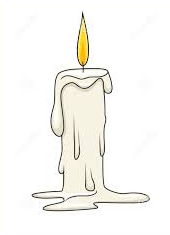 ILLUMINATIONSTHE THREE COUNTIES CHOIRConductor: MICHAEL BROWNST. PETER’S Church, STOURTONThursday, December 12th at 7.30 pmTickets £10 Jane Joyce 01747 840149  j-joyce@dircon.co.ukalso Bourton & Zeals shops           In aid of St. Peter’s roof